	С 1 сентября 2020 года будет организованно бесплатное горячее питание (завтраки) для обучающихся начальной школы.	При отсутствии учащегося 1-4 класса в школе не предусмотрена компенсация бесплатного питания.	Организатор питания – ООО «Красноглинский комбинат детского питания – Запад». 	Ответственный за организацию питания в школе – Айтасова Людмила Ивановна тел. 8-927-014-33-32.Телефон горячей линии: 8-927-014-33-32 – Айтасова Людмила Ивановна, директор школы8-927-656-78-47 – Перова Галина Александровна, специалист отдела организации Южного управления МО и НСООбщие требования к организации горячего питанияорганизация учебного процесса по специально разработанному расписанию уроков, графику посещения столовой с целью минимизации контактов обучающихся;организацию работы сотрудников, участвующих в приготовлении и раздаче пищи, обслуживающего персонала с использованием средств индивидуальной защиты органов дыхания (одноразовых масок или многоразовых масок со сменными фильтрами), а также перчаток. При этом смена одноразовых масок должна производиться не реже 1 раза в 3 часа, фильтров — в соответствии с инструкцией по их применению;мытье посуды и столовых приборов в посудомоечных машинах при максимальных температурных режимах. При отсутствии посудомоечной машины мытье посуды должно осуществляться ручным способом с обработкой столовой посуды и приборов дезинфицирующими средствами в соответствии с инструкциями по их применению либо питание детей и питьевой режим должны быть организованы с использованием одноразовой посуды.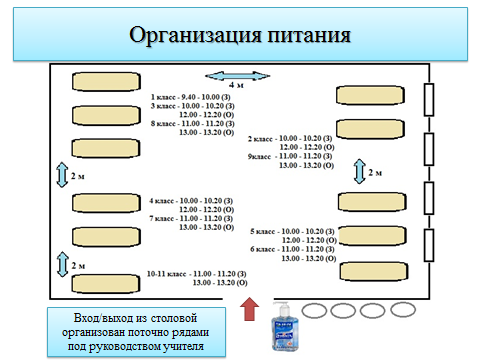 